Муниципальное бюджетное общеобразовательное учреждение средняя общеобразовательная школа п.Быстринск Ульчского муниципального района Хабаровского края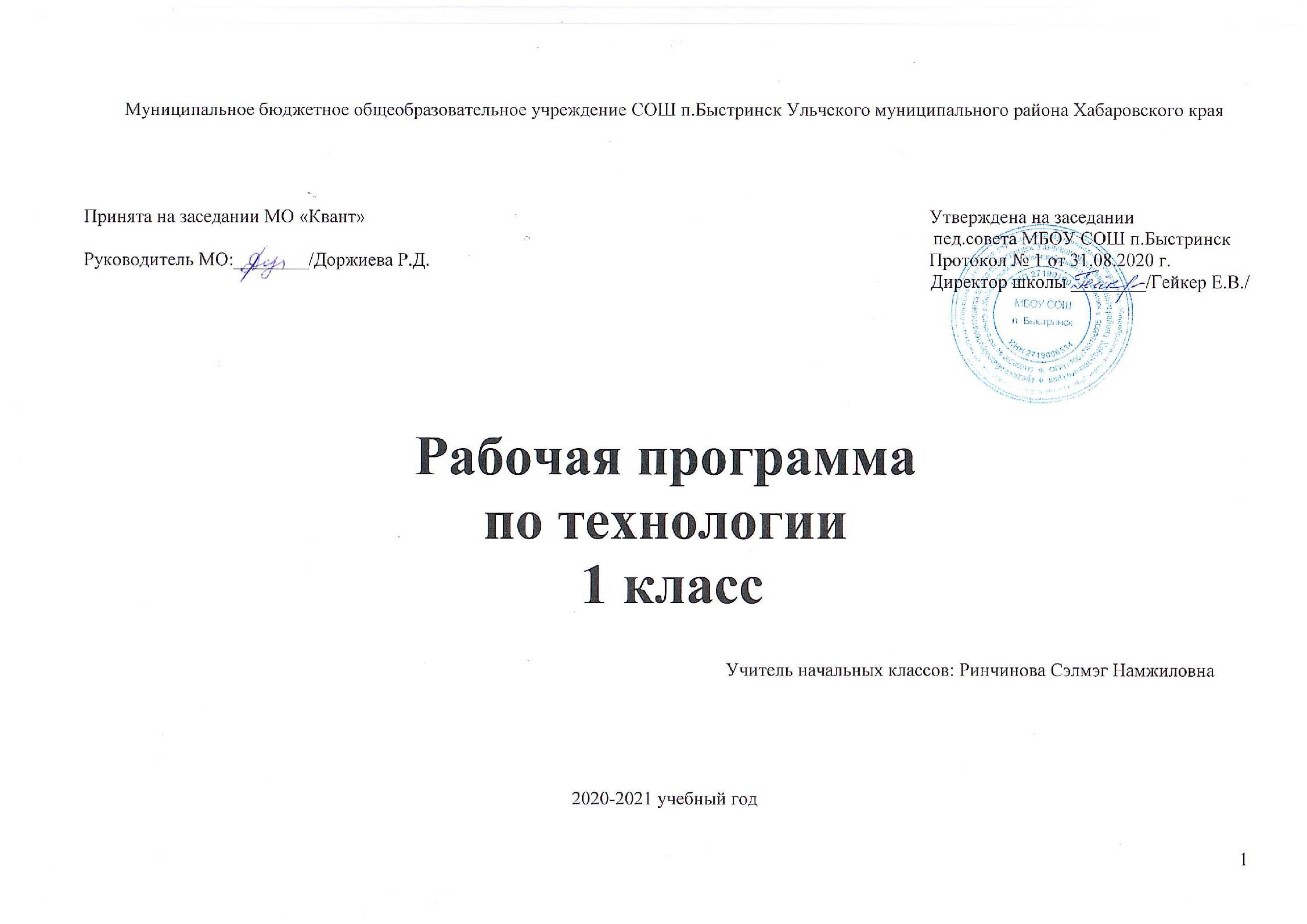 Рабочая программа по физической культуредля учащихся 11 класса на 2020– 2021 учебный годПрограмму разработала: Брезгунова З.И.п. Быстринск 2020 годаПОЯСНИТЕЛЬНАЯ ЗАПИСКАПрограмма разработана в соответствии с:требованиями к результатам освоения основной образовательной программы среднего общего образования Федерального государственного образовательного стандарта среднего (полного) общего образования и направлена на достижение учащимися личностных, метапредметных и предметных результатов по физической культуре. «Просвещение», 2015Основной образовательной программой среднего общего образования МБОУ СОШ п. Быстринск Ульчского района Хабаровского края. Учебным планом МБОУ СОШ п. Быстринск Ульчского района Хабаровского края Концепцией предметной  области «Физическая культура» в образовательных организациях Российской Федерации, реализующих основные общеобразовательные программы. 2019 год.Учебником  для общеобразовательных организаций В.И. Лях.  Физическая культура: 10-11 классы: Просвещение, 2018.При определении содержания учебного предмета «Физическая культура» на уровне среднего общего образования учитывались требования и рекомендации к уровню физической подготовленности населения при выполнении нормативов Всероссийского физкультурно-спортивного комплекса «Готов к труду и обороне»Целью изучения учебного предмета «Физическая культура» на уровне среднего общего образования является формирование у обучающихся устойчивых мотивов и потребностей в бережном отношении к своему здоровью, целостном развитии физических и психических качеств, творческом использовании средств физической культуры в организации здорового образа жизни. Задачи:- содействие гармоничному физическому развитию, выработку умений использовать физические упражнения, гигиенические процедуры и условия внешней среды для укрепления состояния здоровья, противостояния стрессам;- формирование общественных и личностных представлений о престижности высокого уровня здоровья и разносторонней физиологической подготовленности;- формирование знаний о закономерностях двигательной активности, спортивной тренировке, значении занятий физической культурой для будущей трудовой деятельности, выполнении функции отцовства и материнства, подготовку к службе в армии;- закрепление потребности к регулярным занятиям физическими упражнениями и избранным видом спорта.В соответствии с Концепцией предметной области «Физическая культура» программа обеспечивает:- условия для приобретения обучающимися базовых умений и навыков, способствующих повышению личных показателей физического развития, физической подготовленности, освоению широкого социального спектра универсальных компетенций, необходимых для выполнения различных видов деятельности, выходящих за рамки физкультурного образования. ОБЩАЯ ХАРАКТЕРИСТИКА УЧЕБНОГО ПРЕДМЕТА «ФИЗИЧЕСКАЯ КУЛЬТУРА»	Учебный предмет «Физическая культура» призван сформировать у обучающихся устойчивые мотивы и потребности в бережном отношении к своему здоровью и физической подготовленности, в целостном развитии физических и психических качеств, творческом использовании средств физической культуры в организации здорового образа жизни. В процессе освоения учебного материала данной области обеспечивается формирование целостного представления о единстве биологического, психического и социального в человеке, законах и закономерностях развития и совершенствования его психофизической природы. МЕСТО УЧЕБНОГО ПРЕДМЕТА «ФИЗИЧЕСКАЯ КУЛЬТУРА» В УЧЕБНОМ ПЛАНЕУчебный предмет «Физическая культура» как часть предметной области «Физическая культура» изучается на уровне  среднего общего образования в качестве обязательного предмета в 11 классе.Нормативный срок реализации программы на уровне среднего общего образования составляет 2 года. Общее количество учебных часов на изучение учебного предмета «Физическая культура» в 11 классе составляет 102 часов.Распределение учебных часов по классам1. Планируемые результаты освоения учебного предмета «Физическая культура»Личностные результаты отражаются в индивидуальных качественных свойствах обучающихся, которые приобретаются в процессе освоения учебного предмета «Физическая культура». Эти качественные свойства проявляются прежде всего в положительном отношении обучающихся к занятиям двигательной (физкультурной) деятельностью, накоплении необходимых знаний, а также в умении использовать ценности физической культуры для удовлетворения индивидуальных интересов и потребностей, достижения личностно значимых результатов в физическом совершенстве. Личностные результаты могут проявляться в разных областях культуры.В области познавательной культуры:• владение знаниями об индивидуальных особенностях физического развития и физической подготовленности, о соответствии их возрастным и половым нормативам;• владение знаниями об особенностях индивидуального здоровья и о функциональных возможностях организма, способах профилактики заболеваний и перенапряжения средствами физической культуры;• владение знаниями по основам организации и проведения занятий физической культурой оздоровительной и тренировочной направленности, составлению содержания занятий в соответствии с собственными задачами, индивидуальными особенностями физического развития и физической подготовленности.В области нравственной культуры:• способность управлять своими эмоциями, проявлять культуру общения и взаимодействия в процессе занятий физической культурой, игровой и соревновательной деятельности;• способность активно включаться в совместные физкультурно-оздоровительные и спортивные мероприятия, принимать участие в их организации и проведении;• владение умением предупреждать конфликтные ситуации во время совместных занятий физической культурой и спортом, разрешать спорные проблемы на основе уважительного и доброжелательного отношения к окружающим.В области трудовой культуры:• умение планировать режим дня, обеспечивать оптимальное сочетание нагрузки и отдыха;• умение проводить туристские пешие походы, готовить снаряжение, организовывать и благоустраивать места стоянок, соблюдать правила безопасности;• умение содержать в порядке спортивный инвентарь и оборудование, спортивную одежду, осуществлять их подготовку к занятиям и спортивным соревнованиям.В области эстетической культуры:• красивая (правильная) осанка, умение ее длительно сохранять при разнообразных формах движения и пере движений;• хорошее телосложение, желание поддерживать его в рамках принятых норм и представлений посредством занятий физической культурой;• культура движения, умение передвигаться красиво, легко и непринужденно.В области коммуникативной культуры:• владение умением осуществлять поиск информации по вопросам развития современных оздоровительных систем, обобщать, анализировать и творчески применять полученные знания в самостоятельных занятиях физической культурой;• владение умением достаточно полно и точно формулировать цель и задачи совместных с другими детьми занятий физкультурно-оздоровительной и спортивно-оздоровительной деятельностью, излагать их содержание;• владение умением оценивать ситуацию и оперативно принимать решения, находить адекватные способы поведения и взаимодействия с партнерами во время учебной и игровой деятельности.В области физической культуры:• владение навыками выполнения жизненно важных двигательных умений (ходьба, бег, прыжки, лазанья и др.) различными способами, в различных изменяющихся внешних условиях;• владение навыками выполнения разнообразных физических упражнений различной функциональной направленности, технических действий базовых видов спорта, а также применения их в игровой и соревновательной деятельности;• умение максимально проявлять физические способности (качества) при выполнении тестовых упражнений по физической культуре.Метапредметные результаты характеризуют уровень сформированности качественных универсальных способностей обучающихся, проявляющихся в активном применении знаний и умений в познавательной и предметно-практической деятельности. Приобретенные на базе освоения содержания предмета «Физическая культура», в единстве с освоением программного материала других образовательных дисциплин, универсальные способности потребуются как в рамках образовательного процесса (умение учиться), так и в реальной повседневной жизни обучающихся.Метапредметные результаты проявляются в различных областях культуры.В области познавательной культуры:• понимание физической культуры как явления культуры, способствующего развитию целостной личности человека, сознания и мышления, физических,  психических и нравственных качеств;• понимание здоровья как важнейшего условия саморазвития и самореализации человека, расширяющего свободу выбора профессиональной деятельности и обеспечивающего долгую сохранность творческой активности;• понимание физической культуры как средства организации здорового образа жизни, профилактики вредных привычек и девиантного (отклоняющегося) поведения.В области нравственной культуры:• бережное отношение к собственному здоровью и здоровью окружающих, проявление доброжелательности и отзывчивости к людям, имеющим ограниченные возможности и нарушения в состоянии здоровья;• уважительное отношение к окружающим, проявление культуры взаимодействия, терпимости и толерантности в достижении общих целей при совместной деятельности;• ответственное отношение к порученному делу, проявление осознанной дисциплинированности и готовности отстаивать собственные позиции, отвечать за результаты собственной деятельности.В области трудовой культуры:• добросовестное выполнение учебных заданий, осознанное стремление к освоению новых знаний и умений, качественно повышающих результативность выполнения заданий;• рациональное планирование учебной деятельности, умение организовывать места занятий и обеспечивать их безопасность;• поддержание оптимального уровня работоспособности в процессе учебной деятельности, активное использование занятий физической культурой для профилактики психического и физического утомления.В области эстетической культуры:• восприятие красоты телосложения и осанки человека в соответствии с культурными образцами и эстетическими канонами, формирование физической красоты с позиций укрепления и сохранения здоровья;• понимание культуры движений человека, постижение жизненно важных двигательных умений в соответствии с их целесообразностью и эстетической привлекательностью;• восприятие спортивного соревнования как культурно-массового зрелищного мероприятия, проявление адекватных норм поведения, неантагонистических способов общения и взаимодействия.В области коммуникативной культуры:• владение культурой речи, ведение диалога в доброжелательной и открытой форме, проявление к собеседнику внимания, интереса и уважения;• владение умением вести дискуссию, обсуждать содержание и результаты совместной деятельности, находить компромиссы при принятии общих решений;• владение умением логически грамотно излагать, аргументировать и обосновывать собственную точку зрения, доводить ее до собеседника.В области физической культуры:• владение способами организации и проведения разнообразных форм занятий физической культурой, их планирования и содержательного наполнения;• владение широким арсеналом двигательных действий и физических упражнений из базовых видов спорта и оздоровительной физической культуры, активное их использование в самостоятельно организуемой спортивно-оздоровительной и физкультурно-оздоровительной деятельности;• владение способами наблюдения за показателями индивидуального здоровья, физического развития и физической подготовленности, использование этих показателей в организации и проведении самостоятельных форм занятий физической культурой.Предметные результаты:умение использовать разнообразные формы и виды физкультурной деятельности для организации здорового образа жизни, активного отдыха и досуга;владение современными технологиями укрепления и сохранения здоровья, поддержания работоспособности, профилактики предупреждения заболеваний, связанных с учебной и производственной деятельностью;владение основными способами самоконтроля индивидуальных показателей здоровья, умственной и физической работоспособности, физического развития и физических качеств;владение физическими упражнениями разной функциональной направленности, использование их в режиме учебной и производственной деятельности с целью профилактики переутомления и сохранения высокой работоспособности;владение техническими приёмами и двигательными действиями базовых видов спорта, активное применение их в игровой и соревновательной деятельности;способность самостоятельно организовывать и проводить занятия профессионально-прикладной физической подготовкой, подбирать физические упражнения в зависимости от индивидуальной ориентации на будущую профессиональную деятельность.В результате изучения учебного предмета «Физическая культура» на уровне среднего общего образования:Выпускник научится:определять влияние оздоровительных систем физического воспитания на укрепление здоровья, профилактику профессиональных заболеваний и вредных привычек;знать способы контроля и оценки физического развития и физической подготовленности;знать правила и способы планирования системы индивидуальных занятий физическими упражнениями общей, профессионально-прикладной и оздоровительно-корригирующей направленности;характеризовать индивидуальные особенности физического и психического развития;характеризовать основные формы организации занятий физической культурой, определять их целевое назначение и знать особенности проведения;составлять и выполнять индивидуально ориентированные комплексы оздоровительной и адаптивной физической культуры;выполнять комплексы упражнений традиционных и современных оздоровительных систем физического воспитания;выполнять технические действия и тактические приемы базовых видов спорта, применять их в игровой и соревновательной деятельности;практически использовать приемы самомассажа и релаксации;практически использовать приемы защиты и самообороны;составлять и проводить комплексы физических упражнений различной направленности;определять уровни индивидуального физического развития и развития физических качеств;проводить мероприятия по профилактике травматизма во время занятий физическими упражнениями;владеть техникой выполнения тестовых испытаний Всероссийского физкультурно-спортивного комплекса «Готов к труду и обороне» (ГТО).Выпускник получит возможность научиться:самостоятельно организовывать и осуществлять физкультурную деятельность для проведения индивидуального, коллективного и семейного досуга;выполнять требования физической и спортивной подготовки, определяемые вступительными экзаменами в профильные учреждения профессионального образования;проводить мероприятия по коррекции индивидуальных показателей здоровья, умственной и физической работоспособности, физического развития и физических качеств по результатам мониторинга;выполнять технические приемы и тактические действия национальных видов спорта;выполнять нормативные требования испытаний (тестов) Всероссийского физкультурно-спортивного комплекса «Готов к труду и обороне» (ГТО);осуществлять судейство в избранном виде спорта;составлять и выполнять комплексы специальной физической подготовки.СОДЕРЖАНИЕ УЧЕБНОГО ПРЕДМЕТА «ФИЗИЧЕСКАЯ КУЛЬТУРА»Раздел 1. Физическая культура и здоровый образ жизниСовременные оздоровительные системы физического воспитания, их роль в формировании здорового образа жизни, сохранении творческой активности и долголетия, предупреждении профессиональных заболеваний и вредных привычек, поддержании репродуктивной функции.Оздоровительные мероприятия по восстановлению организма и повышению работоспособности: гимнастика при занятиях умственной и физической деятельностью; сеансы аутотренинга, релаксации и самомассажа, банные процедуры.Система индивидуальных занятий оздоровительной и тренировочной направленности, основы методики их организации и проведения, контроль и оценка эффективности занятий.Особенности соревновательной деятельности в массовых видах спорта; правила организации и проведения соревнований, обеспечение безопасности, судейство.Формы организации занятий физической культурой.Государственные требования к уровню физической подготовленности населения при выполнении нормативов Всероссийского физкультурно-спортивного комплекса «Готов к труду и обороне» (ГТО).Современное состояние физической культуры и спорта в России.Основы законодательства Российской Федерации в области физической культуры, спорта, туризма, охраны здоровьяРаздел 2. Физкультурно-оздоровительная деятельностьОздоровительные системы физического воспитания.Современные фитнес-программы, направленные на достижение и поддержание оптимального качества жизни, решение задач формирования жизненно необходимых и спортивно ориентированных двигательных навыков и умений.Индивидуально ориентированные здоровьесберегающие технологии: гимнастика при умственной и физической деятельности; комплексы упражнений адаптивной физической культуры; оздоровительная ходьба и бег.Раздел 3. Физическое совершенствованиеСовершенствование техники упражнений базовых видов спорта: акробатические и гимнастические комбинации (на спортивных снарядах); бег на короткие, средние и длинные дистанции; прыжки в длину и высоту с разбега; метание гранаты; передвижение на лыжах; технические приемы и командно-тактические действия в командных (игровых) видахПЛАНИРУЕМЫЕ РЕЗУЛЬТАТЫ ИЗУЧЕНИЯ УЧЕБНОГО ПРЕДМЕТА «ФИЗИЧЕСКАЯ КУЛЬТУРА»11 классУчащийся научится:определять влияние оздоровительных систем физического воспитания на укрепление здоровья, профилактику профессиональных заболеваний и вредных привычек;знать способы контроля и оценки физического развития и физической подготовленности;знать правила и способы планирования системы индивидуальных занятий физическими упражнениями общей, профессионально-прикладной и оздоровительно-корригирующей направленности;характеризовать индивидуальные особенности физического и психического развития;характеризовать основные формы организации занятий физической культурой, определять их целевое назначение и знать особенности проведения;составлять и выполнять индивидуально ориентированные комплексы оздоровительной и адаптивной физической культуры;выполнять комплексы упражнений традиционных и современных оздоровительных систем физического воспитания;выполнять технические действия и тактические приемы базовых видов спорта, применять их в игровой и соревновательной деятельности;практически использовать приемы самомассажа и релаксации;практически использовать приемы защиты и самообороны;составлять и проводить комплексы физических упражнений различной направленности;определять уровни индивидуального физического развития и развития физических качеств;проводить мероприятия по профилактике травматизма во время занятий физическими упражнениями;владеть техникой выполнения тестовых испытаний Всероссийского физкультурно-спортивного комплекса «Готов к труду и обороне» (ГТО).Учащийся получит возможность научиться:самостоятельно организовывать и осуществлять физкультурную деятельность для проведения индивидуального, коллективного и семейного досуга;выполнять требования физической и спортивной подготовки, определяемые вступительными экзаменами в профильные учреждения профессионального образования;проводить мероприятия по коррекции индивидуальных показателей здоровья, умственной и физической работоспособности, физического развития и физических качеств по результатам мониторинга;выполнять технические приемы и тактические действия национальных видов спорта;выполнять нормативные требования испытаний (тестов) Всероссийского физкультурно-спортивного комплекса «Готов к труду и обороне» (ГТО);осуществлять судейство в избранном виде спорта;составлять и выполнять комплексы специальной физической подготовки.ПРИЛОЖЕНИЯ К РАБОЧЕЙ ПРОГРАММЕ УЧЕБНОГО ПРЕДМЕТА «ФИЗИЧЕСКАЯ КУЛЬТУРА»Контрольные тестыЛитература:Физическая культура. Рабочие программы. Предметная линия учебников В. И. Ляха.10-11 классыЛях В. И. Физическая культура. 10-11 кл.: учеб. Для общеобразоват. Учреждений / В. И. Лях, А. А. Зданевич; под общ. Ред. В. И. Ляха – М. : 2018КлассыНедельное распределение учебных часовКоличество учебных недельКоличество часов по годам обучения11 класс3 часа34 недель102 часовТематическое планирование учебного предмета «Физическая культура». 11 класс.Тематическое планирование учебного предмета «Физическая культура». 11 класс.Тематическое планирование учебного предмета «Физическая культура». 11 класс.Тематическое планирование учебного предмета «Физическая культура». 11 класс.Тематическое планирование учебного предмета «Физическая культура». 11 класс.№Наименование темыКоличество часовСодержаниеОсновные виды учебной деятельностиФизическая культура и здоровый образ жизни (8)Физическая культура и здоровый образ жизни (8)Физическая культура и здоровый образ жизни (8)Физическая культура и здоровый образ жизни (8)Физическая культура и здоровый образ жизни11Современные оздоровительные системы физического воспитания, их роль в формировании здорового образа жизни, сохранении творческой активности и долголетия, предупреждении профессиональных заболеваний и вредных привычек, поддержании репродуктивной функции.Оздоровительные мероприятия по восстановлению организма и повышению работоспособности: гимнастика при занятиях умственной и физической деятельностью; сеансы аутотренинга, релаксации и самомассажа, банные процедуры.Система индивидуальных занятий оздоровительной и тренировочной направленности, основы методики их организации и проведения, контроль и оценка эффективности занятий.Особенности соревновательной деятельности в массовых видах спорта; правила организации и проведения соревнований, обеспечение безопасности, судейство.Формы организации занятий физической культурой.Государственные требования к уровню физической подготовленности населения при выполнении нормативов Всероссийского физкультурно-спортивного комплекса «Готов к труду и обороне» (ГТО).Современное состояние физической культуры и спорта в России.Основы законодательства Российской Федерации в области физической культуры, спорта, туризма, охраны здоровьяОпределять влияние оздоровительных систем физического воспитания на укрепление здоровья, профилактику профессиональных заболеваний и вредных привычек;Знать способы контроля и оценки физического развития и физической подготовленности;Знать правила и способы планирования системы индивидуальных занятий физическими упражнениями общей, профессионально-прикладной и оздоровительно-корригирующей направленности;Характеризовать индивидуальные особенности физического и психического развития;Характеризовать основные формы организации занятий физической культурой, определять их целевое назначение и знать особенности проведения;Практически использовать приемы самомассажа и релаксации;Определять уровни индивидуального физического развития и развития физических качеств;Проводить мероприятия по профилактике травматизма во время занятий физическими упражнениями;Владеть техникой выполнения тестовых испытаний Всероссийского физкультурно-спортивного комплекса «Готов к труду и обороне» (ГТО); Проводить мероприятия по коррекции индивидуальных показателей здоровья, умственной и физической работоспособности, физического развития и физических качеств по результатам мониторинга;Выполнять нормативные требования испытаний (тестов) Всероссийского физкультурно-спортивного комплекса «Готов к труду и обороне» (ГТО);Осуществлять судейство в избранном виде спорта.Физкультурно-оздоровительная деятельностьФизкультурно-оздоровительная деятельностьФизкультурно-оздоровительная деятельностьФизкультурно-оздоровительная деятельностьФизкультурно-оздоровительная деятельность8Оздоровительные системы физического воспитания.Современные фитнес-программы, направленные на достижение и поддержание оптимального качества жизни, решение задач формирования жизненно необходимых и спортивно ориентированных двигательных навыков и умений.Индивидуально ориентированные здоровьесберегающие технологии: гимнастика при умственной и физической деятельности; комплексы упражнений адаптивной физической культуры; оздоровительная ходьба и бег.Выполнять комплексы упражнений традиционных и современных оздоровительных систем физического воспитания;Составлять и выполнять индивидуально ориентированные комплексы оздоровительной и адаптивной физической культуры; Составлять и проводить комплексы физических упражнений различной направленности;Самостоятельно организовывать и осуществлять физкультурную деятельность для проведения индивидуального, коллективного и семейного досуга; составлять и выполнять комплексы специальной физической подготовки.Физическое совершенствование Физическое совершенствование Физическое совершенствование Физическое совершенствование Физическое совершенствование85Совершенствование техники упражнений базовых видов спорта: акробатические и гимнастические комбинации (на спортивных снарядах); бег на короткие, средние и длинные дистанции; прыжки в длину и высоту с разбега; метание гранаты; передвижение на лыжах; плавание; технические приемы и командно-тактические действия в командных (игровых) видах; техническая и тактическая подготовка в национальных видах спорта.Спортивные единоборства: технико-тактические действия самообороны; приемы страховки и самостраховки.Прикладная физическая подготовка: полосы препятствий; кросс по пересеченной местности с элементами спортивного ориентирования; прикладное плавание.Выполнять технические действия и тактические приемы базовых видов спорта, применять их в игровой и соревновательной деятельности;Практически использовать приемы защиты и самообороны;выполнять требования физической и спортивной подготовки, определяемые вступительными экзаменами в профильные учреждения профессионального образования;выполнять технические приемы и тактические действия национальных видов спорта.104104104УпражненияДевочкиДевочкиДевочкиМальчикиМальчикиМальчикиУпражненияОтличноХорошоУдовлетв.ОтличноХорошоУдовлетв.Бег 30м, с4,7 и меньше4,8 – 5,55,6 и больше4,9 и меньше5,0 – 5,65,7 и большеЧелночный бег 3×10м, с8,0и меньше8,1-8,58,6 и меньше7,5 и меньше7,6-8,18,2 и большеПрыжок в длину с места, см190 и больше175-189174 и меньше220и больше200-219199 и меньшеПрыжки через скакалку, количество раз в 1 мин140 и больше126-139125 и меньше130 и больше116-129115 и меньшеПодтягивания (девочки из положения лежа), количество раз21 и больше18-2017 и меньше11 и больше9-108 и меньшеСгибание-разгибание рук в упоре лёжа, количество раз14 и больше9-138 и меньше---Поднимание туловища, количество раз за 1 мин40 и больше34-3933 и меньше50 и больше44-4943 и меньшеНаклон из положения сидя, см16 и больше9-1516 и меньше13 и больше7-126 и меньше 